Стратегический менеджментОриентированный на практику семинар для руководящих работников из России в сотрудничестве с Институтом бизнеса и делового администрирования Российской Академии народного хозяйства и государственной службы 
при Президенте Российской Федерации14 – 20 ноября 2021 г.– Программа –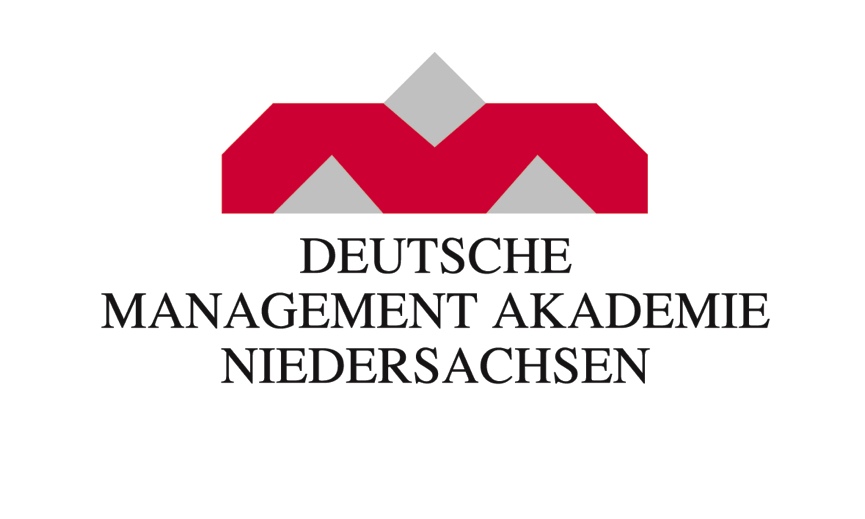 Ваши партнеры:Воскресенье, 14.11.2021 г.Прибытие в Турцию: прилет в СтамбулSU 2130 (13:45)Сопровождающая: Александра МетинTK414 (16:00) / DP-993 (16:15)Сопровождающие: Аслан Акгюч, Юлия КаракаяDP 995 (18:15) / SU 2138 (18:25)Сопровождающая: Александра МетинМесто встречи в аэропорту для всех: выход № 13Трансфер в отель автобусамиРегистрация в отелеСвободное времяУжин самостоятельноПрибытие в Турцию: прилет в СтамбулSU 2130 (13:45)Сопровождающая: Александра МетинTK414 (16:00) / DP-993 (16:15)Сопровождающие: Аслан Акгюч, Юлия КаракаяDP 995 (18:15) / SU 2138 (18:25)Сопровождающая: Александра МетинМесто встречи в аэропорту для всех: выход № 13Трансфер в отель автобусамиРегистрация в отелеСвободное времяУжин самостоятельноПонедельник, 15.11.2021 г.08:30 час.Семинар в отеле (зал Лалезар)Переводчики: Екатерина Земпф, Владимир ТарасовПриветствиеАнна Урумян, глава представительства Академии DMAN в МосквеАслан Акгюч, руководитель направления Of Business Partnerships, FMC-Group, Foreign Market Consulting Ltd.Семинар в отеле (зал Лалезар)Переводчики: Екатерина Земпф, Владимир ТарасовПриветствиеАнна Урумян, глава представительства Академии DMAN в МосквеАслан Акгюч, руководитель направления Of Business Partnerships, FMC-Group, Foreign Market Consulting Ltd.Доклады для всей группыДоклады для всей группы09:00 – 10:00 час.Краткий обзор экономических структур в ТурцииАктуальное экономическое положение и основные тенденции развитияВажнейшие отраслевые структуры / места расположения хозяйственных объектов Внешнеэкономические отношенияОбразование и повышение квалификации Докладчик: Камиль Йылмаз, профессор экономики, Колледж административных наук и экономики, Университет Коч, СтамбулКраткий обзор экономических структур в ТурцииАктуальное экономическое положение и основные тенденции развитияВажнейшие отраслевые структуры / места расположения хозяйственных объектов Внешнеэкономические отношенияОбразование и повышение квалификации Докладчик: Камиль Йылмаз, профессор экономики, Колледж административных наук и экономики, Университет Коч, Стамбул10:00 – 10:30 час.Кофе-брейкКофе-брейк10:30 – 11:30 час.Краткий обзор экономических структур в ГерманииАктуальное экономическое положение и основные тенденции развитияВажнейшие отраслевые структуры / места расположения хозяйственных объектов Внешнеэкономические отношенияКоллективные договоры о тарифных ставках и дуальная система профессионального обученияДокладчик: дипл. экономист Клаус-Петер Вагенфюр, консультант, управляющий делами компаньон фирмы «present Beratung und Training»Краткий обзор экономических структур в ГерманииАктуальное экономическое положение и основные тенденции развитияВажнейшие отраслевые структуры / места расположения хозяйственных объектов Внешнеэкономические отношенияКоллективные договоры о тарифных ставках и дуальная система профессионального обученияДокладчик: дипл. экономист Клаус-Петер Вагенфюр, консультант, управляющий делами компаньон фирмы «present Beratung und Training»11:30  12:30 час.Новые подходы к управлению в динамичной корпоративной среде Что характеризует динамичную внешнюю среду?Какую роль при этом играет цифровизация?Как на это реагируют предприятия (примеры)?Докладчик: дипл. специалист по информатике СМИ Себастьян Айхнер, Agile-коуч, ООО «relations»Новые подходы к управлению в динамичной корпоративной среде Что характеризует динамичную внешнюю среду?Какую роль при этом играет цифровизация?Как на это реагируют предприятия (примеры)?Докладчик: дипл. специалист по информатике СМИ Себастьян Айхнер, Agile-коуч, ООО «relations»Новые подходы к управлению в динамичной корпоративной среде Что характеризует динамичную внешнюю среду?Какую роль при этом играет цифровизация?Как на это реагируют предприятия (примеры)?Докладчик: дипл. специалист по информатике СМИ Себастьян Айхнер, Agile-коуч, ООО «relations»12:30 - 13:30 час.Обед в отелеОбед в отелеОбед в отеле13:30 – 14:00 час.Введение в ситуационное исследование (кейс-стади) на тему маркетинга работодателей (Employer Marketing)Как среднее, действующее в международном масштабе предприятие может найти молодых, талантливых сотрудников и обеспечить себе их лояльность?Какие меры в рамках маркетинга работодателей помогут в решении этой задачи?Докладчик: Клаус-Петер ВагенфюрВведение в ситуационное исследование (кейс-стади) на тему маркетинга работодателей (Employer Marketing)Как среднее, действующее в международном масштабе предприятие может найти молодых, талантливых сотрудников и обеспечить себе их лояльность?Какие меры в рамках маркетинга работодателей помогут в решении этой задачи?Докладчик: Клаус-Петер ВагенфюрВведение в ситуационное исследование (кейс-стади) на тему маркетинга работодателей (Employer Marketing)Как среднее, действующее в международном масштабе предприятие может найти молодых, талантливых сотрудников и обеспечить себе их лояльность?Какие меры в рамках маркетинга работодателей помогут в решении этой задачи?Докладчик: Клаус-Петер ВагенфюрГруппа MBA 1Группа MBA 214:00 – 16:00 час.Работа в группах: Кейс-стади по разработке стратегии (см. выше)Докладчик: Клаус-Петер ВагенфюрПереводчица: Екатерина ЗемпфРабота в группах: Кейс-стади по разработке стратегии (см. выше)Докладчик: Себастьян АйхнерПереводчик: Владимир ТарасовВторник, 16.11.2021Посещение предприятийСопровождение: Клаус-Петер Вагенфюр, Себастьян Айхнер, Аслан Акгюч, Сидика Билен, Анна Урумян, Татьяна ХойерПереводчики: Екатерина Земпф, Владимир Тарасов, Александра МетинПосещение предприятийСопровождение: Клаус-Петер Вагенфюр, Себастьян Айхнер, Аслан Акгюч, Сидика Билен, Анна Урумян, Татьяна ХойерПереводчики: Екатерина Земпф, Владимир Тарасов, Александра Метин08:00 час.Выезд из отеля (2 автобуса)Выезд из отеля (2 автобуса)09:30 – 13:00 час.MMK Metalurji A.Ş. Сталелитейная компания, основанная в 2007 году в Искендеруне, на юге Турции. Основной завод компании, расположен в Дёртйоле, начал производство в 2011 году. Стальное производство состоит из пяти производственных линий на трёх объектах, в Дёртйоле, Искендеруне и Стамбуле, для обработки различных плоских стальных продуктов. Металлургический комплекс включает электросталеплавильный цех, стан холодной прокатки, сервисный металлоцентр с агрегатом непрерывного горячего цинкования и агрегатом полимерных покрытий в Стамбуле и морской порт, способный принимать суда водоизмещением до 100 000 т.С 2011 года 100% акций компании принадлежит ПАО «ММК». MMK Metalurji A.Ş. Сталелитейная компания, основанная в 2007 году в Искендеруне, на юге Турции. Основной завод компании, расположен в Дёртйоле, начал производство в 2011 году. Стальное производство состоит из пяти производственных линий на трёх объектах, в Дёртйоле, Искендеруне и Стамбуле, для обработки различных плоских стальных продуктов. Металлургический комплекс включает электросталеплавильный цех, стан холодной прокатки, сервисный металлоцентр с агрегатом непрерывного горячего цинкования и агрегатом полимерных покрытий в Стамбуле и морской порт, способный принимать суда водоизмещением до 100 000 т.С 2011 года 100% акций компании принадлежит ПАО «ММК». Приветствие и презентация компании Посещение производства (включая темы безопасность производства + 6 сигм)Предметная презентация: Стратегия компанииПерекусДенис Викторович Квасов, генеральный директор MMK MetalurjiПриветствие и презентация компании Посещение производства (включая темы безопасность производства + 6 сигм)Предметная презентация: Стратегия компанииПерекусДенис Викторович Квасов, генеральный директор MMK Metalurji13:15 час.Продолжение поездкиПродолжение поездки14:30 – 17:00 час.ГЕМПорт https://www.yilport.com/en/ports/default/Gemport-%7C-Turkey-Terminals/32/0/0YILPORT Gemlik долгосрочный стратегический актив YILPORT Holding, который будет иметь ключевое значение для дальнейшего роста объемов в Турции. Это ближайший порт к стратегическим промышленным районам с такими индустриями как бытовая техника, автомобили, машины, запасные части, текстиль, мебель, минералы и мрамор. Терминал обеспечивает надежную и качественную перевалку контейнеров, ро-ро, генеральных, наливных и жидких грузов. приветствиекраткий доклад по международной логистикепосещение порта в составе 2х группЭрхан Чилоглу - Директор по маркетингу - Продажи и маркетингЭмре Атай - Старший менеджер по продажам - Продажи и маркетингЭртан Окак - Директор по продажам и маркетингу в регионе ТурцияГенеральный директор | Руководитель глобального логистического центра YILPORT Holding Inc.Эргин Бююкбайрам, региональный менеджер, Züst&Bachmeier ГЕМПорт https://www.yilport.com/en/ports/default/Gemport-%7C-Turkey-Terminals/32/0/0YILPORT Gemlik долгосрочный стратегический актив YILPORT Holding, который будет иметь ключевое значение для дальнейшего роста объемов в Турции. Это ближайший порт к стратегическим промышленным районам с такими индустриями как бытовая техника, автомобили, машины, запасные части, текстиль, мебель, минералы и мрамор. Терминал обеспечивает надежную и качественную перевалку контейнеров, ро-ро, генеральных, наливных и жидких грузов. приветствиекраткий доклад по международной логистикепосещение порта в составе 2х группЭрхан Чилоглу - Директор по маркетингу - Продажи и маркетингЭмре Атай - Старший менеджер по продажам - Продажи и маркетингЭртан Окак - Директор по продажам и маркетингу в регионе ТурцияГенеральный директор | Руководитель глобального логистического центра YILPORT Holding Inc.Эргин Бююкбайрам, региональный менеджер, Züst&Bachmeier По завершениюВозвращение в отельСвободное времяУжин самостоятельноВозвращение в отельСвободное времяУжин самостоятельноСреда, 17.11.2021 г.Семинар в отелеСеминар в отелеГруппа MBA 1Группа MBA 208:30 – 11:45 час.Новые подходы к управлению в динамичной 
корпоративной средеУглубление методических подходов и организационных формВозможности реализации в рамках собственной сферы деятельности/компетенцииРабота в группах: Практический пример к методическим подходамПоиск отправных точек в своей компанииДокладчик: Себастьян АйхнерПереводчик: Владимир Тарасов Успешная деятельность на международной арене: стратегические подходы к работе с клиентамиПонимать клиентов: модель «Insight»Концепции и инструменты для генерирования данных о клиентах и их потребностях (например, эмпатическое конструирование, формирование портрета клиента - Persona concept, конджойнт-анализ,) Работать над взаимоотношениями с клиентами: эффективно распределять ресурсы между клиентами и максимизировать прибыль с помощью метода портфолиоРабота в группах: Кейс-стади Plastplus:анализ привлекательности клиентов Докладчик: Клаус-Петер Вагенфюр
Переводчица: Екатерина Земпф11:45 – 12:45 час.Обед в отелеОбед в отеле12:45 – 16:00 час.Успешная деятельность на международной арене: стратегические подходы к работе с клиентамиПонимать клиентов: модель «Insight»Концепции и инструменты для генерирования данных о клиентах и их потребностях (например, эмпатическое конструирование, формирование портрета клиента - Persona concept, конджойнт-анализ) Работать над взаимоотношениями с клиентами: эффективно распределять ресурсы между клиентами и максимизировать прибыль с помощью метода портфолиоРабота в группах: Работа в группах: Кейс-стади Plastplus: анализ привлекательности клиентов Докладчик: Клаус-Петер Вагенфюр
Переводчица: Екатерина ЗемпфНовые подходы к управлению в динамичной 
корпоративной средеУглубление методических подходов и организационных формВозможности реализации в рамках собственной сферы деятельности/компетенцииРабота в группах: Практический пример к методическим подходамПоиск отправных точек в своей компанииДокладчик: Себастьян АйхнерПереводчик: Владимир Тарасов 16:00 – 17:00 час.ПЦР-тестирование для непривитых слушателейПЦР-тестирование для непривитых слушателейЧетверг, 18.11.2021Посещение предприятияСопровождение: Клаус-Петер Вагенфюр, Себастьян Айхнер, Аслан Акгюч, Сидика Билен
Анна Урумян, Татьяна Хойер
Переводчики: Екатерина Земпф, Владимир ТарасовПосещение предприятияСопровождение: Клаус-Петер Вагенфюр, Себастьян Айхнер, Аслан Акгюч, Сидика Билен
Анна Урумян, Татьяна Хойер
Переводчики: Екатерина Земпф, Владимир Тарасов08:00 час.Выезд из отеля (2 автобуса)Выезд из отеля (2 автобуса)10:00 – 13:00 час.BODO-BODE DOĞRUSAN Otomotiv Yan San. ve Tic. A.Ş., Bursa  http://www.bodo.com.tr/en/index.aspПроектирование и производство автомобильных дверных систем для автобусов и железнодорожных вагонов.Презентация компании Краткие доклады по темам:Стратегическое управление 
Системы менеджмента качества 
Инжиниринг / Исследования и разработки Осмотр производства Референты: ЭШРЕФ БЕРИШ - начальник отдела генерального планирования и управления системой, ЯГАР ЧАКМАК - Начальник отдела менеджмента качества, ТЕМЕЛ КАЛФА - Инженерный отдел (отвечает за разработку проекта НИОКР)BODO-BODE DOĞRUSAN Otomotiv Yan San. ve Tic. A.Ş., Bursa  http://www.bodo.com.tr/en/index.aspПроектирование и производство автомобильных дверных систем для автобусов и железнодорожных вагонов.Презентация компании Краткие доклады по темам:Стратегическое управление 
Системы менеджмента качества 
Инжиниринг / Исследования и разработки Осмотр производства Референты: ЭШРЕФ БЕРИШ - начальник отдела генерального планирования и управления системой, ЯГАР ЧАКМАК - Начальник отдела менеджмента качества, ТЕМЕЛ КАЛФА - Инженерный отдел (отвечает за разработку проекта НИОКР)13:00 – 14:00 час.Обед в кафетерии компанииОбед в кафетерии компанииПо окончании Возвращение в отельСвободное времяУжин самостоятельноВозвращение в отельСвободное времяУжин самостоятельноПятница, 19.11.2021 г.Семинар в отеле (зал Лалезар)Семинар в отеле (зал Лалезар)08:30 – 10:00 час.Инновационное бизнес-моделиBusiness Model Innovation (BMI) – инструментарий для разработки новых бизнес-моделей (на основе материалов Университета Санкт-Галлена)Определение: бизнес-модельТворческое воспроизведение и рекомбинация существующих шаблонов60 базовых паттернов (шаблонов) инновационных бизнес-моделейТренинг с применением некоторых шаблонов в малых группахПрезентация решенийТренеры: Клаус-Петер Вагенфюр, Инновационное бизнес-моделиBusiness Model Innovation (BMI) – инструментарий для разработки новых бизнес-моделей (на основе материалов Университета Санкт-Галлена)Определение: бизнес-модельТворческое воспроизведение и рекомбинация существующих шаблонов60 базовых паттернов (шаблонов) инновационных бизнес-моделейТренинг с применением некоторых шаблонов в малых группахПрезентация решенийТренеры: Клаус-Петер Вагенфюр, 10:00 – 10:15 час.Кофе-паузаКофе-пауза10:15 - 11:15 час.Открытые вопросы после посещения предприятийПроф. Камиль ЙылмазОткрытые вопросы после посещения предприятийПроф. Камиль Йылмаз11:15 – 12:15 час.Воркшоп: Разработка возможностей передачи опыта, работа в малых группахВводная часть в основном залеГрупповая работа в малых залахМодераторы / кураторы малых групп: Клаус-Петер Вагенфюр, Себастьян Айхнер, Проф. Камиль ЙылмазВоркшоп: Разработка возможностей передачи опыта, работа в малых группахВводная часть в основном залеГрупповая работа в малых залахМодераторы / кураторы малых групп: Клаус-Петер Вагенфюр, Себастьян Айхнер, Проф. Камиль ЙылмазТемы для воркшопа:Что из всего увиденного и услышанного на этой неделе, Вы могли бы применить на практике в Вашей организации? По каким причинам? Какие препятствия Вы видите и каким образом их можно преодолеть? Какой вклад Вы внесёте в развитие Вашей организации? Конкретно: какими тремя шагами Вы начнёте следующий понедельник?Как Вы сможете добиться того, чтобы эти три шага, которыми Вы хотите начать следующий понедельник, не утонули в производственных буднях? Что Вы конкретно сделаете для достижения успеха?Темы для воркшопа:Что из всего увиденного и услышанного на этой неделе, Вы могли бы применить на практике в Вашей организации? По каким причинам? Какие препятствия Вы видите и каким образом их можно преодолеть? Какой вклад Вы внесёте в развитие Вашей организации? Конкретно: какими тремя шагами Вы начнёте следующий понедельник?Как Вы сможете добиться того, чтобы эти три шага, которыми Вы хотите начать следующий понедельник, не утонули в производственных буднях? Что Вы конкретно сделаете для достижения успеха?12:15 час.„Вернисаж“: Презентация результатов работы с полным составом участников„Вернисаж“: Презентация результатов работы с полным составом участников12:45 час.Вручение сертификатов Академии DMAN и закрытие семинараХаральд Беккер, директор Академии DMANАнна Урумян, глава представительства Академии DMAN в МосквеВручение сертификатов Академии DMAN и закрытие семинараХаральд Беккер, директор Академии DMANАнна Урумян, глава представительства Академии DMAN в МосквезатемОбед в отелеОбед в отелеСуббота, 20.11.2021 г.Отъезд участников из аэропорта Стамбула: трансфер в аэропортTK 417 (12:55 час.)08:30 час. выезд из отеляСопровождающая: Юлия КаракаяSU 2131 (14:40 час.)10:30 час. выезд из отеляСопровождающая: Александра Метин Харальд Бекер – директор Академииhbecker@dman.deАндреа Люттханс – руководитель программ	aluetthans@dman.deАнке Фришмут – ассистентка программafrischmuth@dman.deDeutsche Management Akademie			Телефон +49 51 41 973 0Niedersachsen gemeinnützige GmbH		Телефакс +49 51 41 973 200Замок Целле, Шлоссплатц 1, 29221 Целле		www.dman.deГерманияГостиницаElite World Istanbul, Sehit Muhtar St.No:42, 34435 Taksim Istanbul Turkey	Tel. +90 212 313 83 83		Email: infoistanbul@eliteworldhotels.com.trhttps://www.eliteworldhotels.com.tr/elite-world-istanbul-hotel.aspxСтрахованиеНа период проведения семинара слушатели застрахованы от несчастных случаев и от гражданской ответственности. В случае заболевания просим обращаться к ассистентке программы. Мы поможем Вам выбрать необходимого специалиста.Личные ценные вещиПожалуйста, ни в коем случае не оставляйте личные ценные вещи без присмотра в общественных местах, в неохраняемых помещениях во время Вашего пребывания в Турции. DMAN как организатор не несет ответственности в случае утери Вашей собственности.СертификатыПо окончании стажировки слушателям вручается сертификат, подтверждающий участие в программе Немецкой Академии Менеджмента Нижней Саксонии и отражающий содержание учебного материала.